Acceso (acceso.ku.edu)Unidad 3, VocesEtty Del VallePregunta 1:Hola. Mi nombre es Etty del Valle y soy de Caguas, Puerto Rico. Puerto Rico es un Estado Libre Asociado. Lo que quiere decir es que es un territorio de los Estados Unidos. Los puertorriqueños somos ciudadanos americanos desde el 1917.Pregunta 2:Tenemos tres partidos políticos que son los más influyentes, ¿verdad? Tenemos el que está a favor de la estadidad, tenemos el que sigue a favor de la colonia o el Commonwealth (o el Estado Libre Asociado, como lo tenemos oficialmente); y el partido de la independencia, que lo que goza es con un 2% de los ciudadanos, o sea, que la independencia no es algo que prevalece como la intención del puertorriqueño; la independencia no es lo que estamos buscando. O nos quedamos como estamos, como una colonia (Estado Libre Asociado), o la estadidad, que en el último plebiscito tuvo el 51% de los votos. O sea, que se favorece la estadidad. Pregunta 3:Hay una división bastante grande en las opiniones. Muchas personas sí están a favor de la estadidad porque no les gusta quedarse sin los derechos de los que goza cualquier estado de la nación americana…Nosotros tenemos voz, pero no tenemos voto. Nosotros no podemos votar por el presidente si estamos en la isla, pero sí podemos votar por el presidente si vivimos acá. Hay otras personas que rechazan un poco el cambio, así que en el mismo partido del Estado Libre Asociado (el Partido Popular Democrático) tiene como una pequeña división dentro del mismo partido. O sea, que el partido favorece la autonomía, y también hay otra parte del mismo partido político (del Partido Popular), que favorece que nos quedemos como el Estado Libre Asociado. Yo personalmente favorezco la estadidad; pienso que debemos tener los mismos derechos que tiene cualquier estado aquí. Pregunta 4:Bueno, nosotros tenemos como turistas a gente, a personas de todo el mundo. Eh… mayormente, vienen muchas personas de aquí, de Estados Unidos por… cuando el clima se pone frío, es la mayor parte cuando van. Tenemos turistas de Europa, de todos los sitios. Puerto Rico goza con una gastronomía muy divina, muy rica, y es una de las cosas que más atrae al turista. La gastronomía, la fiesta, la forma en que vivimos los puertorriqueños; yo creo que eso es lo más que atrae al turismo, a parte del clima, que es tropical, que todo el año gozamos el mismo clima. Pregunta 5:Definitivamente, nosotros en Puerto Rico hemos recibido huracanes, y han sido huracanes categoría 4 y han sido muy fuertes. Las personas no estaban preparadas para este huracán, que fue devastador. Definitivamente nadie esperaba que íbamos a estar…yo digo ´íbamos´ porque me incluyo, porque aunque lo pasé acá, pero soy puertorriqueña, así que mi familia lo pasó. Nadie esperaba que se iban a quedar sin servicios de energía eléctrica por meses, inclusive todavía, a casi dos años del huracán, todavía se va y viene la energía eléctrica. En muchos sitios, hay sitios todavía que no se han construido las carreteras, que no tienen acceso, por ejemplo los lugares en las montañas. Así que sí, definitivamente Puerto Rico, o el puertorriqueño, no estaba preparado para esta catástrofe que pasó. Hacer filas, para conseguir alimentos y para conseguir las necesidades básicas. Gasolina… o sea que sí, creó un impacto muy fuerte el Huracán María. Y ahora es que se están abriendo hoteles, ahora es que se están abriendo muchos hoteles allá en la isla. Pregunta 6:La respuesta del presidente, definitivamente, creó un poco de conmoción en la isla, porque los puertorriqueños no esperan que te den todo, pero sí esperan que te provean con las necesidades básicas, ¿no? Pues el presidente, yo creo que no estaba realmente informado por lo que estaban viviendo realmente los puertorriqueños y estaban atravesando por el huracán, por el paso del huracán. Yo creo que él nunca entendió al nivel de ayuda que necesitan todavía muchos de los ciudadanos allá. Y tampoco tenía las cifras correctas de las muertes que hubo. Cuando él fue a visitar la isla, pensaba que había 16 muertos y resulta que había muchísimos más. Así que sí, creo que él estaba mal informado y creó mucha tristeza.Pregunta 7:Luis Fonsi es el autor de la canción Despacito y él hizo una colaboración primero con Daddy Yankee (que es un cantante del género del reguetón en Puerto Rico), y luego hizo una colaboración con Justin Bieber. Y la canción, al tener la colaboración con Justin Bieber, pues se conoció y se introdujo acá en los Estados Unidos. La canción, Justin Bieber la adaptó al idioma inglés y bueno, pues la canción causó un revuelo.  Pregunta 8:Yo no pienso que… Primero que todo yo no pienso que Luis Fonsi haya tenido la necesidad de ´aprovecharse´ (si esa es la palabra que se está usando), yo creo que él simplemente quiso abrir puertas para entrar acá a Estados Unidos. Él no es la única persona que ha hecho eso y que colabora con otros artistas. Así que, la palabra quizás ´aprovecharse´ no creo que sea la mejor, sino que utilizó su canción para abrirse al mercado acá en Estados Unidos. Lo mismo está haciendo ahora Pedro Capó, que es el intérprete de una canción que se llama ´Calma´ y tiene la colaboración con Alicia Keys. Y ahora mismo esa canción está entrando aquí. Yo creo que de otra forma no hubiese sido tan exitosa la entrada, si tú no tienes una colaboración con un cantante que ya acá es famoso. Justin Bieber es muy famoso en los Estados Unidos. Así que yo pienso que utilizó esa, como he repetido, la colaboración entre ambos para abrirse puertas en este tipo de público. Pregunta 9:Tenemos una gastronomía muy rica, muy variada. Nosotros somos una isla, así que tenemos pescados y mariscos frescos. Tenemos muchos platos que son con plátanos, como el ´mofongo´, tenemos muchos tostones. Tenemos platos con viandas, yautía, batatas, ñame… son cosechas muy típicas de nosotros. Comemos también mucho bacalao, comemos mucho ostiones, que son como las ostras, pero pequeñas, y que crecen en manglares… Nuestra gastronomía es muy rica, muy variada. Tenemos muchos platos que son fusiones con comida oriental, con comida típica de nosotros. Nuestra comida diaria, el arroz blanco con habichuelas (que también se conocen como ´frijoles´, pero nosotros les decimos habichuelas rosadas). Y comidas, en la navidad siempre comemos arroz con gandules, lechón (o pernil) que se hace en la vara. Tenemos unos pasteles, que mucha gente los compara con tamales, pero están hechos de plátano también. This work is licensed under a 
Creative Commons Attribution-NonCommercial 4.0 International License.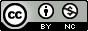 